SPORTOVNÍ ODBOR LOVU RYB UDICÍ Nad Olšinami 282/31, 100 00 Praha 10, tel. 274 811 751-3, fax 274 811 754E-mail: @rybsvaz.czwww. rybsvaz.czSOUTĚŽNÍ ŘÁDV LOVU RYB UDICÍ NA POLOŽENOUplatný od 4. 3. 2021ObecnéSoutěžní řád pro lov ryb udicí – položená je souhrn ustanovení, kterými se upravuje pořádání soutěží a závodů ve sportovní disciplíně lovu ryb udicí – položená (dále jen LRU – položená).Soutěže a závody v LRU – položená v ČR se mohou konat jen podle tohoto soutěžního řádu.Změny a doplňky soutěžního řádu provádí sportovní odbor LRU položené (dále jen SO LRU). Návrhy na změny a doplňky soutěžního řádu je nutno předložit písemně s popisem důvodů nejpozději 30 dnů před zasedáním odboru.Soutěže a závody v LRU – položená se pořádají podle mezinárodních pravidel FIPS s možností schválit pro domácí závody určité odchylky, o kterých však musí rozhodnout SO LRU ještě před začátkem závodní sezóny (závodní řád).Rozdělení soutěží a závodůV současné době rozlišujeme následující druhy závodů:Mistrovství republiky přeboryOstatní závody (např. typu Grand Prix)Termínové kalendáře závodů v LRU – položená zpracovává SO LRU do 28. 2. běžného roku a územní odbory doplňují svůj termínový kalendář do konce března běžného roku.Popis soutěží a závodůMistrovství republikyJedná se finálový závod, kam je možné se kvalifikovat z přeboru.SO LRU stanoví na začátku každého roku maximální počet družstev na finálovém závodě – Mistrovství republiky. Na základě tohoto počtu startujících týmů přidělí (poměrově) SO LRU každému ÚS maximální počet závodních družstev, které mohou reprezentovat daný ÚS.SO LRU na začátku každého roku stanoví, který ÚS bude hlavním organizátorem Mistrovství republiky. Ostatní ÚS musí v poměrném množství vyslat své členy odboru LRU položená na pomoc při organizaci předmětného závodu. Rozsah pomoci musí definovat hlavní organizátor závodu.SO LRU na začátku každého roku stanoví termín konání Mistrovsví republiky (termín konání bude směřován  měsíců roku)Vítěz závodu se stává mistrem republiky a má právo (pakliže bude vysíláno družstvo) reprezentovat na Mistrovství světa v  roce. Zároveň vítěz závodu je povinen závazně potvrdit účast a obsazení na Mistrovství světa nebo toto odříci do 3. . roku V případě odmítnutí účasti řeší reprezentaci SO LRU.Vítěz závodu má automaticky zajištěnou účast na Mistrovství republiky v následujícím roce (nemusí se kvalifikovat).Závěrečné vyhodnocení celkově nejlepších družstev zajišťuje osoba pověřená sportovním odborem LRU položená na jarním zasedání odboru). přeborNa začátku každého roku obdrží odbor LRU položená každého ÚS informaci o maximálním počtu týmů, které může vyslat reprezentovat na Mistrovství republiky.Na začátku každého roku obdrží odbor LRU položená každého ÚS informaci o termínu konání Mistrovství republiky. přeboru se smí zúčastnit družstva ÚS Každý ÚS musí zorganizovat pouze jeden  přebor v daném kalendářním roce.Termín konání přeboru musí být minimálně  dní před termínem konání Mistrovství republiky.Vítěz  přeboru se stává mistrem ÚS. Další týmy v pořadí jsou vysláni jako reprezentace ÚS na Mistrovství republiky (dle stanoveného počtu SO LRU). Všechny týmy mající oprávnění reprezentovat ÚS na Mistrovství republiky jsou povinni závazně potvrdit účast a obsazení na Mistrovství republiky nebo toto odříci do  dnů od ukončení  přeboru. V případě odmítnutí účasti je startovní místo nabídnuto dalším týmům v pořadí. V případě nenaplnění kvóty reprezentačních týmů za daný ÚS řeší doplnění startovních týmů na Mistrovství republiky SO LRU.Závěrečné vyhodnocení celkově nejlepších družstev zajišťuje osoba pověřená odborem LRU položená daného ÚS.Na tomto závodě se startovné platí. Jeho výše je určena propozicemi závodu.Ostatní závodyJedná to závody typu:Grand PrixPohárovéaj.Každý ÚS může těchto závodů v závodním roce pořádat libovolné množství. Těchto závodů se může účastnit jakýkoliv závodní tým z libovolného ÚS. Ocenění jednotlivých závodníků určují propozice každého jednotlivého závodu.Závěrečné vyhodnocení celkově nejlepších družstev zajišťuje osoba pověřená odborem LRU položená daného ÚS.Na tomto závodě se startovné platí. Jeho výše je určena propozicemi závodu.FinancováníSO LRU stanoví na začátku každého roku rozpočet pro vyslání reprezentace na Mistrovství světa v následujícím roce. Po dohodě s jednotlivými ÚS svazy bude rozhodnuto, zda je možné vyslat (ufinancovat) vyslání reprezentace na Mistrovství světa. Tato informace musí být součástí propozic  přeborů a Mistrovství republiky. Na financování se bude poměrově podílet každý ÚS mající odbor LRU položená.SO LRU stanoví na začátku každého roku rozpočet na pořádání Mistrovství republiky. Na naplnění rozpočtu se musí poměrově podílet všechny ÚS mající odbor LRU položená.Z výše uvedeného tedy vyplvá, že SO LRU stanoví na začátku každého roku každého roku finanční nároky na jednotlivé ÚS, které mají zřízen odbor LRU položená.Naplnění finančních požadavků na jednotlivé závody (Mistrovství světa a Mistrovství republiky) je nutné financovat z pořádání přeborů, ostatních závodů a případných sponzorských darů.Přihlášení do závoduPřihlášky na závody musí být zpracovány tak, aby došly do stanoveného termínu na emailovou adresu uvedenou v propozicích závodu. Po doručení zpětného potvrzení je nutné složit startovné (pokud je vyžadováno) na účet pořadatele závodu nejpozději do 7 dnů od zaslání zpětného potvrzení. Do zprávy pro příjemce uveďte název týmu a číslo, které tým po přihlášení obdrželi ve zpětném potvrzení od pořadatele. Zaplacením startovného závodní tým souhlasí se závodním řádem, soutěžním řádem a propozicemi závodu. Při stornování účasti na závodu startovné propadá pořadateli a pořadatel nahradí volné startovní místo dalším týmem, podle pořadí zájemců, kteří budou registrovaní jako náhradníci.Nesprávně vyplněné či opožděně podané přihlášky mohou být příčinou nepřipuštění závodníka či družstva k soutěži, o čemž rozhodne pořadatel závodu. I řádně podanou a úplnou přihlášku může pořadatel odmítnout (např. z důvodu naplnění kapacity daného závodu). V případě, že nebude nejdéle 15 dní před termínem začátku závodu registrováno alespoň 75%závodních týmů (registrací se myslí uhrazení plné výše startovného na účet pořadatele), paksi pořadatel vyhrazuje právo na zrušení celého závodu. Startovné bude všem registrovaným týmům vráceno v plné výši na účet, ze kterého bylo startovné uhrazeno.OstatníNáklady na vyslání závodních družstev a startovné k příslušnému závodu hradí vysílající organizace nebo závodní tým (ze svých osobních finančních zdrojů).Závodní tým může startovat jen za MO, u které je registrován, nebo u které má povoleno hostování (po vzájemné dohodě obou zainteresovaných MO, kterých se to týká). Název družstva musí obsahovat nejdříve název MO ČRS/MRS a poté již může následovat název družstva nebo sponzora. Název nesmí být hanlivý a nesmí obsahovat vulgarismy a dvojsmysly. Propozice musí být rozeslány minimálně 21 dnů předem SO LRU ke zveřejnění na internetových stránkách. U mistrovství ČR minimálně 30 dnů předem.Propozice závodů musí obsahovat: Úplný název soutěže, název pořádající organizace a kým byla pověřena.Všeobecná ustanovení, tj.: datum a čas závodu, místo konání, datum uzávěrky přihlášek a zpětnou adresu, program závodu, údaje o ubytování a stravování, případné stanovení limitů, kategorie, startovné, jméno hlavního pořadatele závodu a hlavního rozhodčího, spojení na kontaktní osobu apod.Výsledkovou listinu zveřejňuje pořadatel na dostupných internetových mediích nejpozději do 14 dnů.V případech, kdy se z vážných důvodů nemohou ohlášené závody konat ve stanoveném termínu, je pořadatel povinen tuto změnu neprodleně oznámit přihlášeným družstvům vhodným způsobem. Pokud se jedná o překážku organizačního charakteru – nejméně 7 dní předem. O způsobilosti či nezpůsobilosti trati rozhoduje v případě živelné pohromy hlavní pořadatel. V případě nemožnosti konat závody v předem stanoveném termínu navrhne hlavní pořadatel závodu jiný termín. Závodním týmům, které nebudou moci akceptovat náhradní termín bude vráceno startovné v plné výši (pokud se platilo).Pro porušení Soutěžního řádu, Závodního řádu nebo propozic závodu lze podat protest. 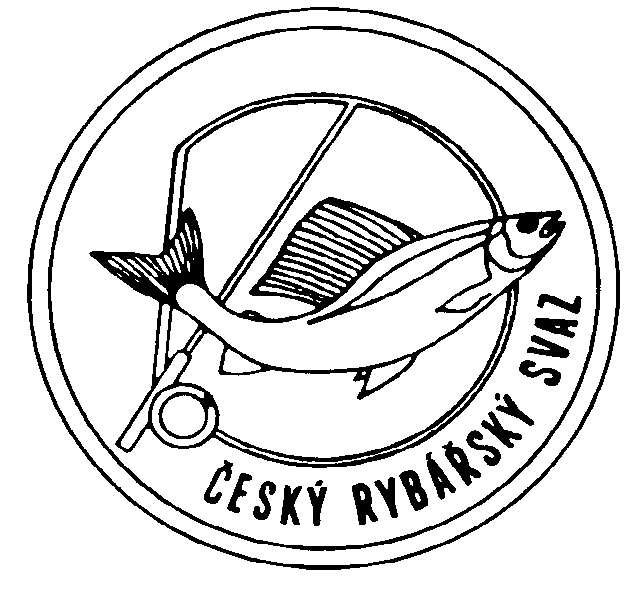 